                                                                                                                                                           01.01.2017г.ТКАНЫЙ ГЕОТЕКСТИЛЬ «ГЕОСПАН»Марка материалаМинимальная прочность до разрыва, кНМинимальная прочность до разрыва, кНЦена до 10000 м2, руб/м2 (без НДС)Цена до 25000м2, руб/м2 (без НДС)Цена до 25000м2, руб/м2 (без НДС)Цена от 25 000м2, руб/м2 (безНДС)Марка материалапродольнаяпоперечнаяЦена до 10000 м2, руб/м2 (без НДС)Цена до 25000м2, руб/м2 (без НДС)Цена до 25000м2, руб/м2 (без НДС)Цена от 25 000м2, руб/м2 (безНДС)Геоспан – тканый синтетический геотекстиль для строительства автомобильных и железных дорог, укрепления откосов, строительства гидротехнических объектов.Геоспан – тканый синтетический геотекстиль для строительства автомобильных и железных дорог, укрепления откосов, строительства гидротехнических объектов.Геоспан – тканый синтетический геотекстиль для строительства автомобильных и железных дорог, укрепления откосов, строительства гидротехнических объектов.Геоспан – тканый синтетический геотекстиль для строительства автомобильных и железных дорог, укрепления откосов, строительства гидротехнических объектов.Геоспан – тканый синтетический геотекстиль для строительства автомобильных и железных дорог, укрепления откосов, строительства гидротехнических объектов.Геоспан ТН 11 (70)Рулон 1,6м*50м(80м2)11928,0027,0027,0026,03Геоспан ТН 20 (100)Рулон 1,6м*50м(80м2)Рулон 2,1м*50м(105м2)Рулон 4,2м*50м (420м2)Рулон 5,3м*200м (1060м2)201849,0048,2548,2547,53Геоспан ТН 33 (150)Рулон 1,6м*50м(80м2)Рулон 2,1м*50м(105м2)Рулон 4,2м*50м (420м2)Рулон 5,3м*200м (1060м2)332760,0059,1859,1857,88Геоспан ТН 40 (240)Рулон 4,2м*50м (420м2)Рулон 5,3м*200м (1060м2)404087,0085,8985,8983,99Геоспан ТН 50 (320)Рулон 4,2м*50м (420м2)Рулон 5,2м*200м (1040м2)5050130,00128,31128,31124,52Геоспан ТН 80 (420)Рулон 5,2м*100м (520м2)8072170,00168,87168,87162,69Геоспан ТН 100 (500)Рулон 5,2м*100м (520м2)102102229,00227,80227,80220,93Фотографии и применениеФотографии и применениеФотографии и применениеФотографии и применениеФотографии и применение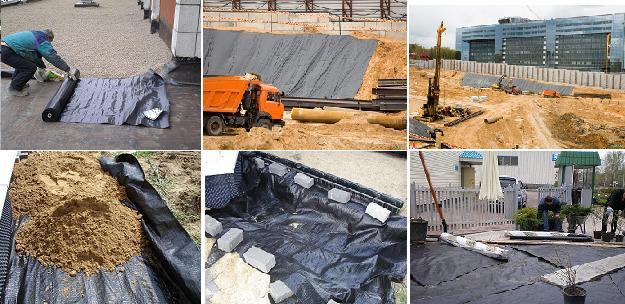 Дорожное и ЖД строительство;Укрепление фундаментов зданий;Ландшафтный дизайн;Инверсионные кровли.Дорожное и ЖД строительство;Укрепление фундаментов зданий;Ландшафтный дизайн;Инверсионные кровли.Геоспан ТС - нетканый термоскрепленный геотекстиль для дренажных систем, ландшафтного дизайна, благоустройства территорий.Геоспан ТС - нетканый термоскрепленный геотекстиль для дренажных систем, ландшафтного дизайна, благоустройства территорий.Геоспан ТС - нетканый термоскрепленный геотекстиль для дренажных систем, ландшафтного дизайна, благоустройства территорий.Геоспан ТС - нетканый термоскрепленный геотекстиль для дренажных систем, ландшафтного дизайна, благоустройства территорий.Геоспан ТС - нетканый термоскрепленный геотекстиль для дренажных систем, ландшафтного дизайна, благоустройства территорий.Геоспан ТС - нетканый термоскрепленный геотекстиль для дренажных систем, ландшафтного дизайна, благоустройства территорий.Геоспан ТС - нетканый термоскрепленный геотекстиль для дренажных систем, ландшафтного дизайна, благоустройства территорий.Геоспан ТС 90Рулон 2м*50м (100м2)6,54,762,0061,8061,8060,93Геоспан ТН 110Рулон 2м*50м (100м2)75,964,0063,8063,8062,93